™™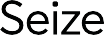 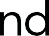 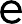 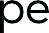 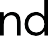 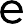 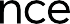 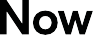 Client BulletinMarch 2024 | Volume 13, Issue 9.1This bulletin lists Sights for Hope’s life skills education classes, peer support groups, and activities for its clients in the Lehigh Valley and Monroe County.Large-Print Pullout CalendarsLehigh Valley: Pages 9 and 12Monroe: Pages 10-11Designed to be pulled apart and displayedLehigh Valley Services Center845 West Wyoming St., Allentown, PA 18103610.433.6018Monroe Services Center4215 Manor Drive, Stroudsburg, PA 18360570.992.7787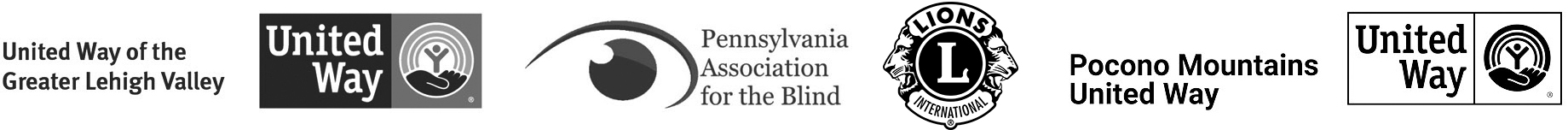 Choose How You Receive Your Client BulletinYou can choose how you receive this bulletin. Your choices are listed below.Receive it in the postal mail in large printReceive it in the postal mail in extra-large printReceive it in the postal mail as a braille documentReceive it as an audio file on a USB driveReceive it as an email messageDownload it in Word or PDF formats atSightsforHope.org/BulletinsListen to it online at SightsforHope.org/BulletinsPlease contact your caseworker if you want to change the way you receive the bulletin.What’s ExcitingState Rent and Property Tax RebatesOffer Opportunities for SavingsPennsylvania’s rent and property tax rebate program for expenses incurred in 2023 offers eligible individuals a chance to access financial assistance.This year’s application process is now open, and Sights for Hope’s caseworkers are available to helpclients navigate the application process smoothly. Clients who think they may be eligible should contact their caseworkers.The deadline for application submission is June 30, and rebates are set to be issued starting July 1. To verify an applicant’s information, documents such as proof of age, income, and property taxes or rent paid, can be submitted. Homeowners should provide receipted tax bills, while renters can use a completed rent certificate or a notarized affidavit if they cannot obtain their landlord’s signature.A household must have an annual income of less than$47,000 to qualify.Beacon Lodge Camp Registration, Bus Sign-Ups Have BegunRegistration for the 2024 Lions Beacon Lodge camp for adults with visual impairments has begun. Interested Sights for Hope clients should ask their caseworkers for more information. Bus reservations for this camp also are available. Interested clients should send a check for $80, payable to Springfield Lions Club, by July 6 to:John Anderson1829 East Madison St. Philadelphia, PA 19134Phone 215.410.8524Accessible Pharmacy OffersDiabetes Prevention ProgramAccessible Pharmacy Services is offering a free one-year diabetes prevention program starting in March. The program is designed to help participants lose weight through healthy eating, increase their physical activity, and learn to identify and address barriers to those healthy habits. The program is fully covered by insurance for people at risk of developing type 2 Diabetes. Clients should call Mary Ann Grignon at 570.807.1276 for more information or write to info@accessiblepharmacy.com.New Beginner Braille Class to form in the Lehigh ValleySights for Hope is looking to form a new beginner Braille class for its Lehigh Valley clients. Interested clients should call Rita Lang at 610.433.6018, Ext. 225.Shakespeare Festival Announces 2024 Audio-Described ShowsThe Pennsylvania Shakespeare Festival is gearing up for its summer season of audio-described performances. The season schedule is as follows:The Play That Goes Wrong: Saturday, June 8, 2 p.m. The Last Five Years (Musical): Saturday, June 22, 2 p.m. The Merry Wives of Windsor: Saturday June 29, 2 p.m.Winnie the Pooh & Friends: Saturday, July 27, 10 a.m. The Color Purple (Musical): Saturday, July 27, 2 p.m.Cymbeline: Saturday, August 3, 2 p.m.Tickets can be purchased by calling 610.282.9455. To receive a discounted ticket price, clients should tell the box office associate that they will be using the audio- described service.Program DescriptionsMonroe Client Group MeetingFacilitated by James Van Horn.Who Can Participate: Monroe clientsDate and Time: Monday, March 4, 10-11:30 a.m.Location: Monroe Services CenterRegistration: Lisa DePietro at 570.992.7787, Ext. 224Who Can Schedule Transportation: Monroe clientsBeginner Braille Classes in MonroeThis is an ongoing class that meets weekly. It will meet by phone on March 5, 12, and 19, and will meet in person at the Monroe Services Center on March 26.Interested clients who are not registered should call Jennifer Pandolfo at 570.992.7787, Ext. 222.Who Can Participate: All registered clientsDate and Time: Tuesdays, March 5, 12, and 19, 10-11:30 a.m.; Tuesday, March 26, 10-11:30 a.m.In-Person Location (March 26): Monroe Services CenterPhone Conference Number: 1.848.777.1212, passcode 219-9686#Who Can Schedule Transportation: Monroe clientsDepression Support Group MeetingsFacilitated by Dianne Michels.Who Can Participate: All clientsDate and Time: Monday, March 4, and Monday, March 18, 11 a.m.-12 p.m.Location: Phone conference 1.848.777.1212, passcode 219-9686#Registration: Jennifer Pandolfo at 570.992.7787, Ext. 222, or Rita Lang at 610.433.6018, Ext. 225Mall WalksWho Can Participate: All clientsDates and Times: Wednesdays, March 6, 13, 20, and 27, 9-10:30 a.m.Location: South Mall, 3300 Lehigh St., Allentown, PAWho Can Schedule Transportation: Lehigh Valley clientsTech TalksWho Can Participate: All clientsDates and Times: Thursdays, March 7, 14, 21, and 28, 2-3:30 p.m.Virtual Connections: Go to SightsforHope.org/EventsLehigh Valley Client Group MeetingFacilitated by James Van Horn.Who Can Participate: Lehigh Valley clientsDate and Time: Thursday, March 7, 10-11:30 a.m.Location: Lehigh Valley Services CenterRegistration: Rita Lang at 610.433.6018, Ext. 225Who Can Schedule Transportation: Lehigh Valley clientsClient Book Club MeetingThe March selection is The Secret Life of Sunflowers by Marta Molnar. Please read or listen to the book in advance and be ready to discuss it.Who Can Participate: All clientsDate and Time: Friday, March 8, 10 a.m.-12:30 p.m.Location: Phone conference 1.848.777.1212, passcode 219-9686#Registration: Jennifer Pandolfo at 570.992.7787, Ext. 222, or Rita Lang at 610.433.6018, Ext. 225Descriptions Continue on Page 13March 2024Lehigh Valley Client CalendarTransportsPrograms with available transportation are marked with a (T)Weekly ProgramsMall WalksMarch 6, 13,20, and 27,9-10:30 (T)Tech TalksMarch 7, 14,21, and 28,2-3:30March 2024Monroe Client CalendarMarch 2024Monroe Client CalendarTransportsPrograms with available transportation are marked with a (T)Weekly ProgramsBeginner Braille by Phone March 5, 12,and 19,10-11:30Tech TalksMarch 7, 14,21, and 28,2-3:30March 2024Lehigh Valley Client CalendarProgram DescriptionsGreater LV Chapter - National Federation of the Blind (GLVNFB) MeetingDate and Time: Saturday, March 9, 10 a.m.-12 p.m.Location: Denny’s Restaurant, 1871 Catasauqua Road, Allentown, PAAdditional Details: Call Cheryl Frazier at 610.802.3050Women’s Client Group MeetingWho Can Participate: All female clientsDate and Time: Tuesday, March 12, 10-11 a.m.Location: Lehigh Valley Services CenterRegistration: Rita Lang at 610.433.6018, Ext. 225Who Can Schedule Transportation: Not availableVirtual Connections: Go to SightsforHope.org/EventsCrafters Corner ActivityWho Can Participate: All clientsDate and Time: Tuesday, March 12, 11 a.m.-1 p.m.Location: Lehigh Valley Services CenterRegistration: Rita Lang at 610.433.6018, Ext. 225Who Can Schedule Transportation: Not availableCooking Breakfast with DianneLearn some delicious ways to cook yourself a great breakfast. Facilitated by Dianne Michels.Who Can Participate: All clientsDate and Time: Tuesday, March 12, 9:30-11 a.m.Location: Monroe Services CenterRegistration: Lisa DePietro at 570.992.7787, Ext. 224Who Can Schedule Transportation: Monroe clientsLV Council of the Blind (LVCB) MeetingWho Can Participate: LVCB membersDate and Time: Saturday, March 16, 10 a.m.- 12 p.m.Location: Lehigh Valley Services CenterAdditional Details: Write to LVCB1993@gmail.comVisit to Martin Guitar FactoryExperience a tactile tour, explore the picking parlor, and play an authentic Martin guitar. Please bring money for lunch.Who Can Participate: All clientsDate and Time: Tuesday, March 19, 10 a.m.-2 p.m.Location: Martin Guitar, 510 Sycamore St., Nazareth, PARegistration: Rita Lang at 610.433.6018, Ext. 225Who Can Schedule Transportation: Lehigh Valley clientsiOS Device WorkshopLearn about the iPhone and iPad. Please bring a lunch or money to order.Who Can Participate: All clientsDate and Time: Wednesday, March 20, 11 a.m.- 1 p.m.Location: Lehigh Valley Services CenterRegistration: Rita Lang at 610.433.6018, Ext. 225Who Can Schedule Transportation: Not availableTexture Painting with DianneLearn the secrets of texture painting with Dianne Michels. Please bring a lunch or money to order.Who Can Participate: All clientsDate and Time: Thursday, March 21, 10:30 a.m.- 1 p.m.Location: Lehigh Valley Services CenterRegistration: Rita Lang at 610.433.6018, Ext. 225Who Can Schedule Transportation: Lehigh Valley clientsYoga for RelaxationRelax and reduce stress while stretching your body.Who Can Participate: All clientsDate and Time: Thursday, March 21, 11 a.m.- 12:30 p.m.Location: Monroe Services CenterRegistration: Lisa DePietro at 570.992.7787, Ext. 224Who Can Schedule Transportation: Monroe clientsDominoes for Spanish-Speaking ClientsWho Can Participate: All Spanish-speaking clientsDate and Time: Monday, March 25, 10-11:30 a.m.Location: Lehigh Valley Services CenterRegistration: Sarah Madden at 610.433.6018, Ext. 246Who Can Schedule Transportation: Lehigh Valley clientsClient Band Jam SessionWho Can Participate: Members of the Sights for Hope client bandDate and Time: Monday, March 25, 11 a.m.-1 p.m.; subject to changeLocation: Monroe Services CenterRegistration: Rita Lang at 610.433.6018, Ext. 225Who Can Schedule Transportation: All clientsMusicians Wanted for Client BandThe Sights for Hope client band is looking for a keyboard player and a bass player. Interested clients should call Rita Lang at 610.433.6018, Ext. 225.Visionaries Client Group ActivityPresented by North Penn Legal, this session helps clients know their rights as tenants. This activity is organized by the Visionaries client group but is open to all Lehigh Valley clients. Please bring a lunch or money to order.Who Can Participate: Lehigh Valley clientsDate and Time: Thursday, March 28, 10 a.m.-12 p.m.Location: Lehigh Valley Services CenterWho Can Schedule Transportation: Lehigh Valley clientsLV Sights for Hope Lions Club Meeting The Lehigh Valley Sights for Hope Lions Club will hold its monthly meeting. All clients who live in Lehigh and Northampton counties are welcome. Participants areencouraged to bring a lunch or money to order.Who Can Participate: Lehigh Valley clientsDate and Time: Thursday, March 28, 12-1:30 p.m.Location: Lehigh Valley Services CenterWho Can Schedule Transportation: Lehigh Valley clientsAdditional Details: SightsforHope.org/LVLionsClubNuVisions Client Group ActivityThis activity is rescheduled from January. Learn how to make your own potted succulent plant. The cost of this activity is $5 per person. This activity is organized by the NuVisions client group but is open to all Monroe clients.Who Can Participate: Monroe clientsDate and Time: Friday, March 29, 10:30 a.m.- 12:30 p.m.Location: Monroe Services CenterRegistration: Jennifer Pandolfo at 570.992.7787, Ext. 222Who Can Schedule Transportation: Monroe clientsMonroe Sights for Hope Lions Club Meeting The Monroe Sights for Hope Lions Club will hold its monthly meeting. All clients who live in Monroe County are welcome. Participants are encouraged to bring a lunch ormoney to order.Who Can Participate: Monroe clientsDate and Time: Friday, March 29, 1-2 p.m.Location: Monroe Services CenterRegistration: Jennifer Pandolfo, 570.992.7787, Ext. 222Who Can Schedule Transportation: Monroe clientsAdditional Details: SightsforHope.org/MonroeLionsClubFREE MATTER FOR THE BLIND OR PHYSICALLY HANDICAPPED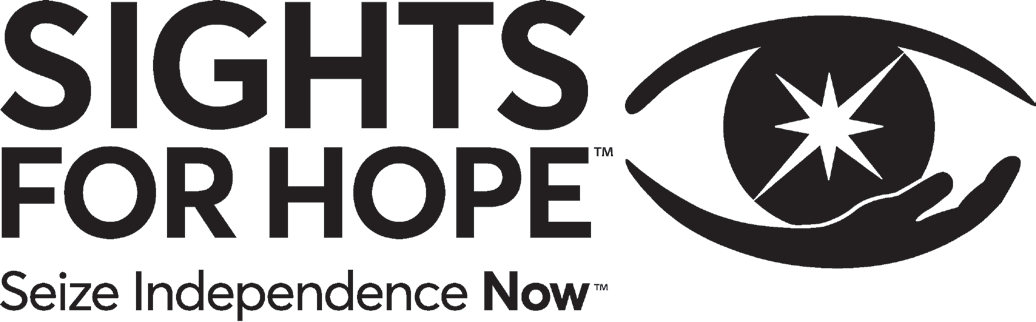 Post Manual Part 138Client BulletinThis bulletin is a public service provided in part by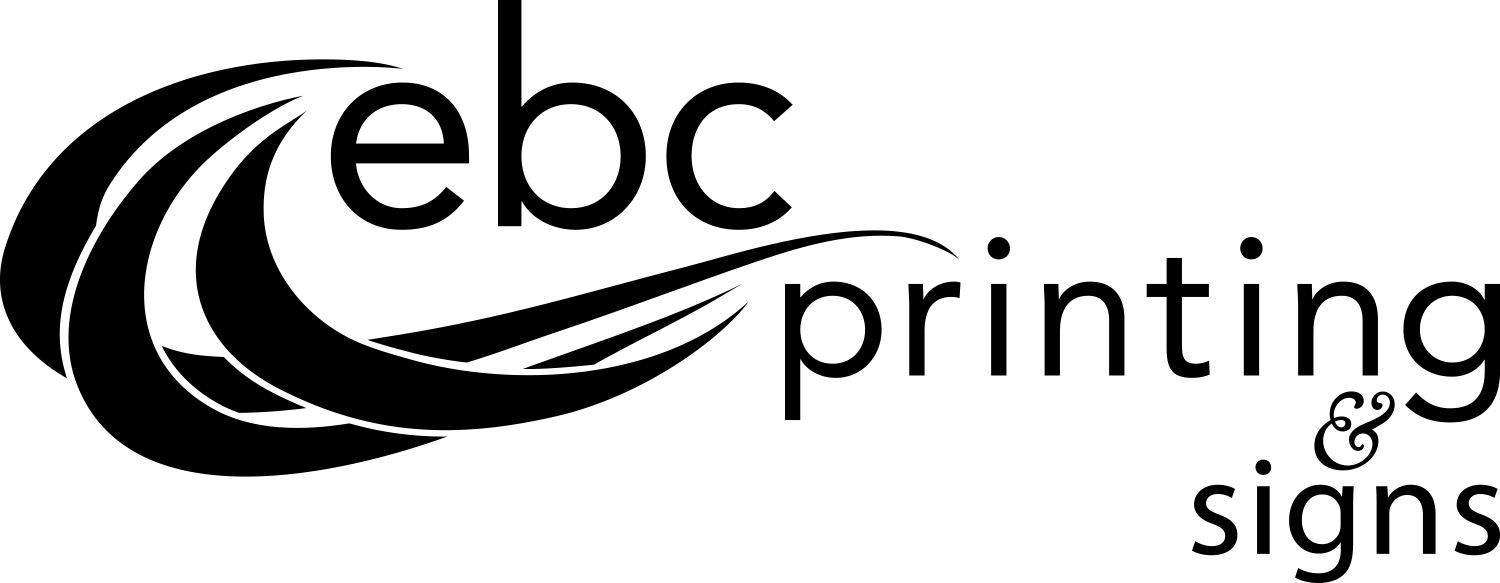 This publication © 2024 Sights for HopeSundayMondayTuesdayWednesday34 MonroeGroup10-11:30 (T)Depression Grp 11-1256101112Cooking with Dianne 9:30-11 (T)131718Depression Grp 11-121920243125Band 11-1 (T)26Braille10-11:30 (T)27SundayMondayTuesdayWednesday34Depression Grp 11-1256101112 Women’sGroup10-11Crafters 11-1131718Depression Grp 11-1219Martin Guitar 10-2 (T)20iOS Devices 11-1243125 Dominoes10-11:30 (T)Band 11-1 (T)2627